Уважаемые господа!Российское агентство поддержки малого и среднего бизнеса от имени Торгово-Промышленной Палаты региона Кордоба (Испания) имеет честь пригласить Вас посетить   31 мая и 1 июня наРоссийско-испанскую встречу деловых кругов.Во встрече примут участие руководители 9-ти испанских компаний из региона Кордоба (Испания), производителей ювелирной продукции.Цель их приезда – найти партнеров в России и без посредников провести с ними переговоры, обсудить условия сотрудничества, получения пробных партий товара, рекламной поддержки продаж в России и т. п.Испанские производители:Вход на встречу – бесплатный.Мы надеемся, что проведенные Вами встречи положат начало долгосрочному взаимовыгодному сотрудничеству с итальянскими производителями.Встреча пройдёт 31 мая и 1 июня 2011 г. на 3-ем этаже гостиницы «Золотое Кольцо» в зале «Сергиев Пасад» по адресу: г.Москва, ул.Смоленская, д.5. Начало мероприятия в 10.00. С 13.00 до 14.00 планируется провести кофе-брейк. Информация об испанских производителяхLarrea Joyeros S.L. Rafael Rodriguez Galiot S.L.Antonio Alagr Fabricante de Joyeria S.L.Orfebres Navarro S.L.Rivas&Estrada Joyeros S.L.DiambyorManufacturados McordobaAntonio Lopez Montero S.L.Cordobesa de Relojes y JoyasLARREA JOYEROS S.L.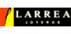 http://www.larreajoyeros.comПроизводитель разрабатывает и выпускает украшения из золота: кольца, кулоны, пирсинг. Кроме того, компания специализируется на производстве сережек для детей. Ассортимент насчитывает около 5000 наименований. RAFAEL RODRÍGUEZ GALIOT S.L.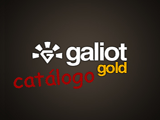 www.galiotgold.comКомпания занимается производством украшений из золотаANTONIO ALGARFABRICANTE DE JOYERIA, S.L.Испанский производитель специализируется на разработке и изготовлении детских сережек и кулонов. С некоторыми образцами продукции Вы можете ознакомиться, пройдя по данной ссылке: http://www.camaracordoba.com/moscow/ORFEBRES NAVARRO S.L.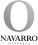 Компания выпускает украшения из золота 18 карат, в том числе кольца, серьги, кулоны. С некоторыми образцами продукции Вы можете ознакомиться, пройдя по данной ссылке: http://www.camaracordoba.com/moscow/RIVAS & ESTRADA JOYEROS S.L.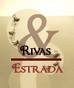 www.rivasestrada.com Производитель выпускает различные ювелирные украшения из золота: кольца, подвески, пирсинг. Компания старается идти в ногу со временем, разрабатывая варианты моделей с учетом последних тенденций. RIVAS&ESTRADA экспортирует свою продукцию с 1985 года в страны Европы, Среднего Востока, США, Океании. DIAMBYOR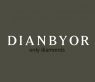 www.dianbyor.comКомпания специализируется на производстве золотых ювелирных украшений с бриллиантами. Помимо собственного модельного ряда, производитель имеет возможность работать на заказ. MANUFACTURADOS MCORDOBAwww.orgreen.comПредприятие выпускает ювелирные изделия, выполненные из золота и серебра: кольца, серьги, кулоны, браслеты и т.д. Широкий модельный ряд. С некоторыми образцами продукции Вы можете ознакомиться, пройдя по данной ссылке: http://www.camaracordoba.com/moscow/ANTONIO LOPEZ MONTERO, S.L.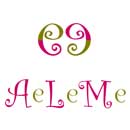 www.alopez-montero.comПроизводитель разрабатывает и выпускает ювелирную продукцию, выполненную из золота и серебра. Отдельным модельным рядом представлены украшения для детей «Magic Baby». В 2008 году у компании появилась еще одна марка ювелирных украшений AeLeMe, которая являет собой альтернативный взгляд на современную ювелирную моду.Компания экспортирует свою продукцию с 1980 года в страны Европы и США. CORDOBESA de RELOJES Y JOYAS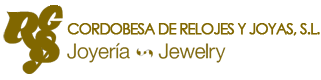 http://www.rgs.esКомпания Cordobesa de Relojes y Joyas разрабатывает модели и выпускает ювелирные изделия из золота и серебра, в том числе с применением драгоценных камней. С некоторыми образцами продукции Вы можете ознакомиться, пройдя по данной ссылке: http://www.camaracordoba.com/moscow/